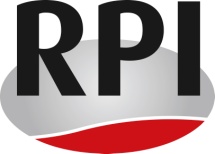 Dokumentation eines KindermomentesIm Laufe der RPI-Ausbildung sind zwei unterschiedliche Kindermomente im Gottesdienst durchzuführen und zu dokumentieren. Bitte pro Kindermoment jeweils ein Dokumentationsblatt verwenden und die Vorlage entsprechend am Computer ausfüllen. Bei der Beschreibung der einzelnen Punkte sollte nicht zu knapp berichtet werden, damit ein guter Eindruck des Geschehenen entstehen kann. Besser mehr Text als zu wenig! Die dafür vorgesehenen Textfelder vergrößern sich automatisch mit zunehmender Textmenge. Es stört nicht, wenn dadurch mehr als 2 Seiten entstehen. Fotos vom jeweiligen Kindermoment mitzuschicken ist zwar nicht verpflichtend, aber enorm hilfreich .Die Dokumentationen sind spätestens 4 Wochen vor dem Abschluss der Ausbildungeinzureichen bei (möglichst per E-Mail):RPI | Jochen Härdter | Görlitzer Str. 8a | D-91074 HerzogenaurachTel. 0049 9132 40490 |  info@sta-rpi.netName: Vorname: Adresse: PLZ  Ort: Telefon: E-Mail: Am  habe ich in der Gemeinde  einen Kindermoment gestaltet.1. Anwesend waren ...
Anzahl der Kinder (gesamt): Altersmischung (kreuze an, welche Altersgruppe vertreten war, evtl. kannst du sogar sagen, wie viele Kinder aus welcher Altersgruppe dabei waren): Kleinkinder:  KiTa/KiGa-Kinder:  Schulkinder:  Teenager: 2. Thema bzw. Kerngedanke3. Methode und Material4. Gestaltung und Ablauf 5. Quellenangaben (Buchangaben, Internetseiten, Zeitschriften, usw.)6. Wie ist es gelaufen? Könnte ich etwas besser machen?7. FotosIch schicke  Fotos (jpg) mit (sehr hilfreich und wünschenswert). 